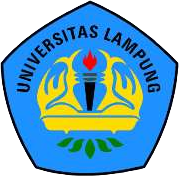 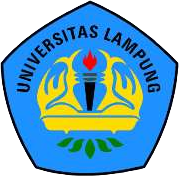 LAPORAN  AKHIRPENELITIAN TERAPANUNIVERSITAS LAMPUNGTIM PENGUSUL:Dr. Anna Gustina Zainal, S.Sos.,M.SiNIDN 0021087603, SINTA ID 6718869Dr. Nina Yudha Aryanti, S.Sos.,M.SiNIDN 00220057508, SINTA ID 6142775Gita Paramitha Djausal, S.IP.,M.A.BNIDN.   0016128403 , SINTA ID 6680509Gita Hilmi Prakoso, S.Pd.,M.PdNIDN 0022109101, SINTA ID 6702167ANALISIS KOMUNIKASI SIMBOLIK  DAN MODEL KOMUNIKASI PADA TRADISI PEMBERIAN GELAR ADAT SAIBATIN DI KABUPATEN PESAWARANUNIVERSITAS LAMPUNGTAHUN 2021HALAMAN PENGESAHANPENELITIAN TERAPAN UNIVERSITAS LAMPUNGJudul Penelitian		    :   Analisis Komunikasi Simbolik  Dan Model Komunikasi        Pada Tradisi Pemberian Gelar Adat Saibatin Di Kabupaten      				       PesawaranManfaat sosial ekonomi	: Memberikan informasi kepada masyarakat mengenai 	  analisis simbolik dan model komunikasi yang 	  digunakan masyarakat dalam tradisi pemberian gelar 	  secara adat Sai Batin di Kabupaten Pesawaran dalam 	  upaya pelestarian nila-nilai budaya lokal masyarakat 	  setempat.Jenis Penelitian	:              Penelitian Dasar	     Penelitian Terapan                                                                                 Pengembangan EksperimentalKetua Penelitia.	Nama Lengkap	:  Dr. Anna Gustina Zainal,S.Sos., M.Sib.	NIDN	:  0021087603c.	SINTA ID	:  6718869d.    Jabatan Fungsional	:  Lektor Kepalae.	Program Studi	:  Ilmu Komunikasif.	Nomor HP	:  0811726579g.	Alamat surel (e-mail)	:  anna.gustina@fisip.unila.ac.idAnggota Peneliti (1)a.	Nama Lengkap	:  Dr. Nina Yudha Aryanti, S.Sos., M.Sib 	NIDN	:  00220057508c.	SINTA ID.                      : 6142775d.   Program Studi.                      : Ilmu KomunikasiAnggota Peneliti (2)a.	Nama Lengkap.              :  Gita Paramitha Djausal, S.IP.,M.A.Bb.	NIDN                                 :  0016128403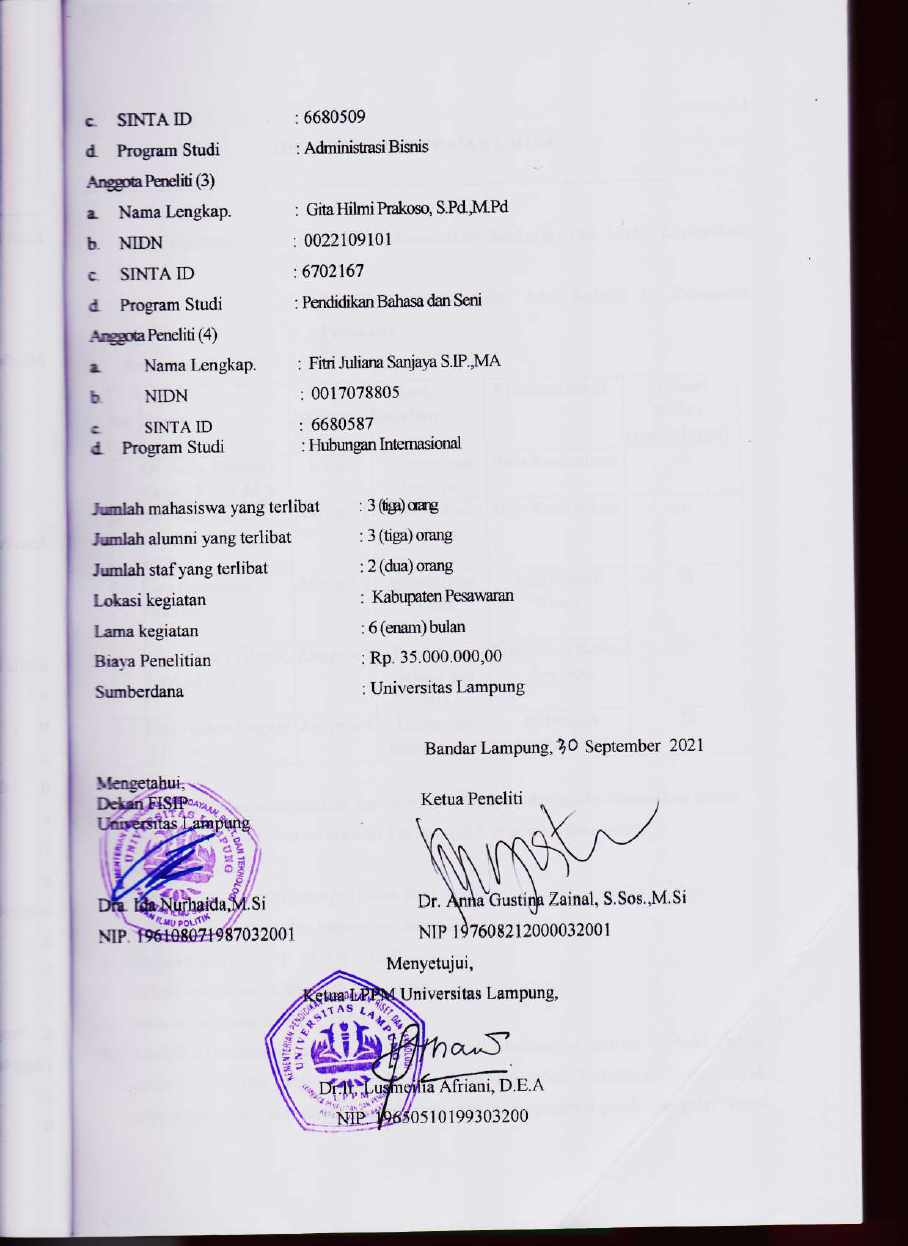 IDENTITAS DAN URAIAN UMUMJudul Penelitian 		:   Analisis Komunikasi Simbolik  Dan Model Komunikasi Pada Tradisi Pemberian Gelar Adat Saibatin Di Kabupaten  PesawaranTim PenelitiObjek Penelitian: menganalisis makna-makna simbolik dan model komunikasi terkait prosesi pemberian gelar secara adat Sai Batin di Kabupaten PesawaranMasa Pelaksanaan	Mulai		:  bulan April tahun 2021	Berakhir	:  bulan September. tahun 2021Usulan Biaya	: Rp. 35.000.000,00Lokasi Penelitian : Kabupaten PesawaranInstansi lain yang terlibat : Tidak AdaKontribusi mendasar pada suatu bidang ilmu: Menemukan makna simbolik dalam prosesi pemberian gelar secara adat Sai Batin dan model komunikasi yang banyak digunakan masyarakat dalam menyebarkan informasi mengenai pemberian gelar secara adat Sai Batin. Serta mengetahui hal yang melatarbelakangi masyarakat menggunakan model komunikasi tersebut. Memberikan  masukan dan pandangan kepada para tokoh adat setempat dalam melakukan komunikasi dengan masyarakat guna melestarikan budaya lokal.Jurnal ilmiah yang menjadi sasaran:  Journal of Educational and Social ResearchRINGKASANSecara konsep dapat digambarkan bahwa proses komunikasi yang ada dalam kelompok masyarakat adat memiliki jaringan sesuai dengan peran dan posisi seseorang dalam kelompok serta jaringan tersebut. Sedangkan secara khusus, setiap pihak secara individu pun juga memiliki karakter unik yang dapat dibedakan berdasarkan usia, jenis kelamin, tingkat pendidikan, akses dan terpaan media, termasuk karakter dan intensitas informasi yang diperoleh. Selain itu, perlunya pengakuan dan eksistensi sosial (dalam kelompok), akan menuntut seseorang untuk menjadi anggota kelompok, mengambil fungsi sesuai dan perannya dalam interkasi sosial yang ada. Sebagai makhluk sosial, manusia dalam kehidupannya sehari-hari butuh hidup bermasyarakat, berkelompok dan diakui eksistensinya sebagai anggota suatu kelompok. Untuk menjadi anggota suatu kelompok, setiap individu harus melakukan komunikasi dengan individu lainnya. Karena itu dalam suatu masyarakat pastilah terdapat struktur jaringan komunikasi yang pertumbuhannya relatif stabil, sebab perilaku orang-orang yang ada dalam jaringan tersebut dapat diprediksikan.Masih eksisnya budaya pemberian gelar secara adat Lampung di masyarakat kecamatan Kelumbayan Kabupaten Pesawaran (beradat Sai Batin), diasumsikan salah satu diantaranya disebabkan oleh masih kuatnya interaksi dan model komunikasi yang berkaitan dengan penyebaran informasi tentang budaya Pemberian gelar secara adat Sai Batin. Berdasarkan hal tersebut, maka penelitian ini diarahkan untuk mengetahui bagaimanakah analisis interkasi dan model komunikasi masyarakat berkaitan dengan penyebaran informasi tentang budaya Pemberian gelar secara adat Lampung Sai Batin pada masyarakat di Kabupaten Pesawaran. Penelitian ini merupakan penelitian deskriptif korelasional yang ditujuan untuk mengetahui bagaimana analisis simbolik dan analisis model komunikasi masyarakat berkaitan dengan penyebaran informasi tentang budaya Pemberian gelar secara adat Lampung Saibatin.Berdasarkan hasil dari wawancara dan pembahasan maka dapat diketahui bahwa komunikasi simbolik pada Tradisi Pemberian Adok Saibatin Marga Kelumbayan dapat dikaji menggunakan komunikasi simbolik, khususnya non verbal yang didalamnya terkandung makna denotasi dan konotasi. Adapun  tahapan  prosesi  Pengetahan  Adok (pemberian  gelar adat) dan makna denotative dan konotative yang ada pada tahapan tradisi tersebut.Dalam melestarikan budaya pemberian gelar secara adat Sai Batin di masyarakat Lampung Kabupaten Pesawaran, tokoh adat masyarakat Lampung Sai Batin di Kabupaten Pesawaran selalu menggunakan pola komunikasi dua arah atau komunikasi linear. Pola komunikasi ini lebih efektif dalam usaha melestarikan kebudayaan tradisional masyarakat ditengah-tengah terpaan budaya modern pada era digital ini.DAFTAR ISIHalamanLembar PengesahanIdentitas dan Uraian UmumDAFTAR PUSTAKA LAMPIRANBAB I PENDAHULUANLatar BelakangDalam kehidupan sehari-hari ada banyak kegiatan masyarakat yang secara tidak sengaja atau sudah menjadi tradisi yang berhubungan erat dengan penerapan teori komunikasi dalam kehidupan sehari-harinya. Komunikasi merupakan dasar bagi manusia dalam memulai aktivitasnya, demikian juga dengan hubungan antar sesama. Manusia sebagai makhluk sosial tidak pernah lepas dari interaksi sosial sehingga komunikasi bukan hanya sekedar kepentingan saja, akan tetapi sudah menjadi kebutuhan bagi setiap manusia. Komunikasi yang dilakukan banyak wujudnya baik secara lisan (verbal) maupun dengan isyarat (non-verbal), seperti saat kita mengerjakan tugas baik itu tugas sekolah, kuliah, dan tugas lainnya, kita akan meminta bantuan teman agar bisa menyelesaikan tugas dengan baik.Salah satu bentuk komunikasi yang paling sering terjadi dalam tatanan hidup masyarakat adalah komunikasi simbolik. Dalam komunikasi simbolik, simbol merupakan dimensi dasar yang diperhatikan dalam budaya. Simbol mengacu kepada pendapat Spradley (1997) (dalam Tinarbuko, 2010: 19) adalah objek atau peristiwa apapun yang menunjuk kepada sesuatu. Semua simbol melibatkan tiga unsur yaitu: (1) simbol itu sendiri, (2) satu rujukan atau lebih, (3) hubungan antara simbol dengan rujukan. Semua itu merupakan dasar bagi keseluruhan makna simbolik. Tentunya komunikasi simbolik seperti ini bisa jadi dilakukan dengan sengaja oleh pelaku ataupun bahkan tidak sengaja dilakukan. bahkan banyak masyarakat yang tidak menyadari bahwa sedang menerapkan teori komunikasi dalam kehidupan sehari-harinya. Susanne K. Langer (dalam Mulyana, 2008 : 92) mengemukakan bahwa salah satu kebutuhan pokok manusia adalah kebutuhan simbolisasi atau penggunaan lambang, dan inilah yang menjadi pembeda manusia dengan makhluk hidup lainnya. Lambang atau simbol adalah sesuatu yang digunakan untuk menunjuk sesuatu lainnya berdasarkan kesepakatan sekelompok orang. Sebagai  contoh, pada suatu hari ada kejadian orang yang meninggal dunia, untuk memberi tanda bahwa ada yang sedang berduka maka warga memberikan simbol bendera kuning disekitaran lingkungan rumah duka. Ini dilakukan guna untuk menyampaikan pesan kepada orang yang melihatnya bahwa ada yang meninggal dunia. Contoh lain adalah seorang ibu pergi ke pemakaman dengan mengunakan baju berwarna hitam, hal itu sudah termasuk komunikasi simbolik dimana ibu tersebut ingin mengungkapkan bahwa dirinya ikut BAB IIIMETODE PENELITIANDiagram Alir Tahapan Penelitian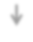 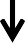 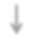 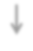 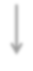 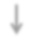 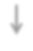 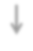 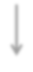 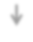 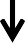 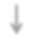 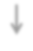 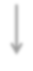 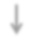 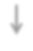 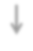 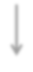 Tipe PenelitianTipe penelitian yang peneliti gunakan adalah penelitian deksriptif. Menurut Kaelan (2012: 12-13) dalam penelitian deskriptif data yang dikumpulkan berupa teks, kata-kata, simbol, gambar. Dengan demikian laporan penelitian akan berisi kutipan-kutipan data untuk memberikan gambaran penyajian laporan tersebut.Menurut Mardalis (1995: 26) penelitian deskriptif adalah penelitian yang bertujuan untuk mendeskripsikan apa-apa yang saat ini berlaku. Di dalamnya terdapat upaya mendeskripsikan, mencatat, analisis dan menginterprestasikan kondisi-kondisi yang sekarang ini terjadi atau ada. Dengan kata lain penelitian deskriptif bertujuan untuk memperoleh informasi-informasi mengenai keadaan saat ini, dan melihat kaitan antara variabel-variabel yang ada. Penelitian ini tidak menguji hipotesa atau tidak menggunakan hipotesa, melainkan hanya mendeskripsikan informasi apa adanya sesuai dengan variabel-variabel yang diteliti.Penelitian deskriptif menurut Cholid dan Abu (2007: 44) adalah penelitian yang berusaha untuk menuturkan pemecahan masalah yang ada sekarang berdasarkan data-data, jadi ia juga menyajikan data, menganalisis dan menginterprestasi. Dengan menggunakan tipe penelitian deskriptif kualitatif, maka membantu penulis untuk dapat melaksanakan penelitian yang bertujuan untuk mengetahui dan menggambarkan pola dan jaringan komunikasi yang terjadi dalam masyarakat adat Sai Batin. Penelitian yang akan dilakukan penulis menggunakan metode penelitian kualitatif.Penelitian kualitatif menurut Bogdan & Taylor (dalam Kaelan 2012: 5; Zainal dkk, 2019:2029) adalah prosedur penelitian yang menghasilkan data deskriptif berupa kata-kata (bisa lisan untuk penelitian agama, sosial, budaya, filsafat, catatancatatan yang berhubungan dengan makna, nilai serta pengertian. Penelitian kualitatif adalah jenis penelitian yang temuannya tidak diperoleh melalui prosedur kuantifikasi, perhitungan statistik atau berupa ukuran angka.Menurut Flick (Gunawan 2013: 81-82) penelitian kualitatif adalah keterkaitan spesifik pada studi hubungan sosial yang berhubungan dengan fakta dari pluralisasi dunia kehidupan. Metode ini diterapkan untuk melihat dan memahami subjek dan objek yang diamati.Fokus PenelitianDalam penelitian ada dua maksud yang ingin dicapai dalam menentukan fokus. Pertama, penetapan fokus dapat membatasi studi. Kedua, penetapan fokus berfungsi untuk memenuhi kriteria inklusi-eksklusi atau memasukkan mengeluarkan suatu informasi yang baru diperoleh. Lampiran 1 CV Tim PenelitiCURICULUM VITAENama Lengkap dan Gelar	: Dr. Anna Gustina Zainal, S.Sos.,M.SiTempat Tanggal Lahir	: Kota Bumi, 21 Agustus 1976 NIP	: 197608212000032001NIDN	: 0021087603ID Sinta	: 6718869ID Scopus	: 572126832221Jabatan Fungsional	: Lektor KepalaJurusan	: Ilmu Komunikasi, Fisip Universitas LampungStatus	: MenikahAlamat	: Jalan Sultan Haji, Gang Dadap C No. 1 Kota Sepang Bandar Lampung.Telp. 0811726579/081366456459Email	: anna.gustina@fisip.unila.ac.id; gustinaanna@gmail.comPendidikan FormalPengalaman PekerjaanPengalaman PenelitianPengalaman Pengabdian pada MasyarakatPublikasi ilmiah 5 tahun TerakhirJurnalBukuBandar Lampung,	Agustus 2021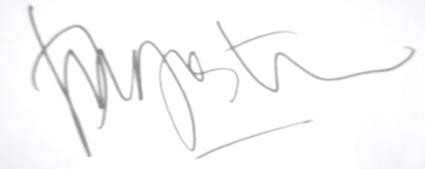 Dr. Anna Gustina Zainal, S.Sos., M.SiNIP.1976082120000320001BIODATAPublikasi di Jurnal Internasional TrindeksPublikasi di Jurnal Nasional Terakreditasi Peringkat 1 dan 2Prosiding seminar/konverensi internasional terindeksPerolehan KIRiwayat penelitian didanai KemenristekdiktiRiwayat Pengabdian Kepada MasyarakatDemikian Daftar Riwayat Hidup ini Saya buat dengan sebenarnya untuk dipergunakan sebagaimana mestinya.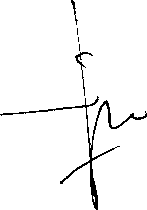 Bandar Lampung 3 Februari 2021Dr. Nina Yudha Aryanti, S.Sos., M.Si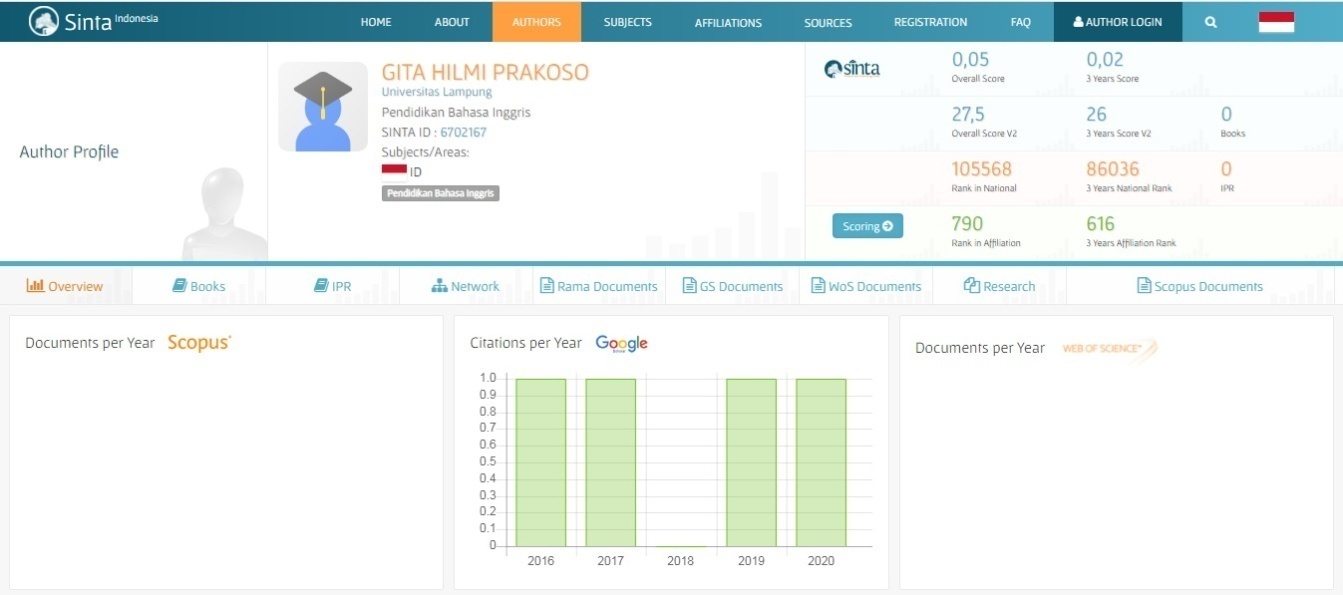 IDENTITAS DIRIRIWAYAT PENDIDIKANPENGALAMAN PENELITIAN 5 TAHUN TERAKHIRPENGALAMAN PENGABDIAN KEPADA MASYARAKAT 5 TAHUN TERAKHIRPUBLIKASI ARTIKEL ILMIAH DALAM 5 TAHUN TERAKHIRPEMAKALAH SEMINAR ILMIAH DALAM 5 TAHUN TERAKHIRKARYA BUKU DALAM 5 TAHUN TERAKHIRPEROLEHAN HAKI 5-10 TAHUN TERAKHIRPENGHARGAAN 10 TAHUN TERAKHIRSemua data yang saya isikan dan tercantum dalam biodata ini adalah benar dan dapat dipertanggung jawabkan secara hukum. Apabila di kemudian hari ternyata dijumpai ketidak sesuaian dengan kenyataan, saya sanggup menerima sanksi. Demikian biodata ini saya buat dengan sebenarnya untuk memenuhi salah satu persyaratan dalam pengajuan penugasan penelitian prodi.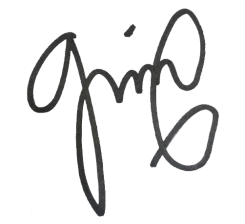 Bandarlampung, 8 Februari 2021Gita Hilmi Prakoso, S.Pd., M.Pd.NIK 231610911022101BIO DATARiwayat PendidikanPengalaman Penelitian Dalam 5 Tahun Terakhir(Bukan Skripsi, Tesis, maupun Disertasi)*sumber pendanaanPengalaman Pengabdian Dalam 5 Tahun TerakhirPengalaman Penulisan Artikel Ilmiah Dalam Jurnal Dalam 5 Tahun TerakhirPengalaman Penyampaian Makalah Secara Oral Pada Pertemuan/Seminar Ilmiah Dalam 5 Tahun TerakhirPengalaman Penulisan Buku dalam 5 Tahun TerakhirPengalaman Perolehan HKI dalam 5-10 Tahun TerakhirPengalaman Merumuskan Kebijakan Publik/Rekayasa Sosial Lainnya Dalam 5 Tahun TerakhirPenghargaan yang Pernah Diraih dalam 10 Tahun Terakhir (dari pemerintah, asosiasi, atau institusi lainnya)Semua data yang saya isikan dan tercantum dalam biodata ini adalah benar dan dapat dipertanggungjawabkan secara hukum. Apabila di kemudian hari ternyata dijumpai ketidaksesuaian dengan kenyataan, saya sanggup menerima risikonya.Demikian biodata ini saya buat dengan sebenarnya.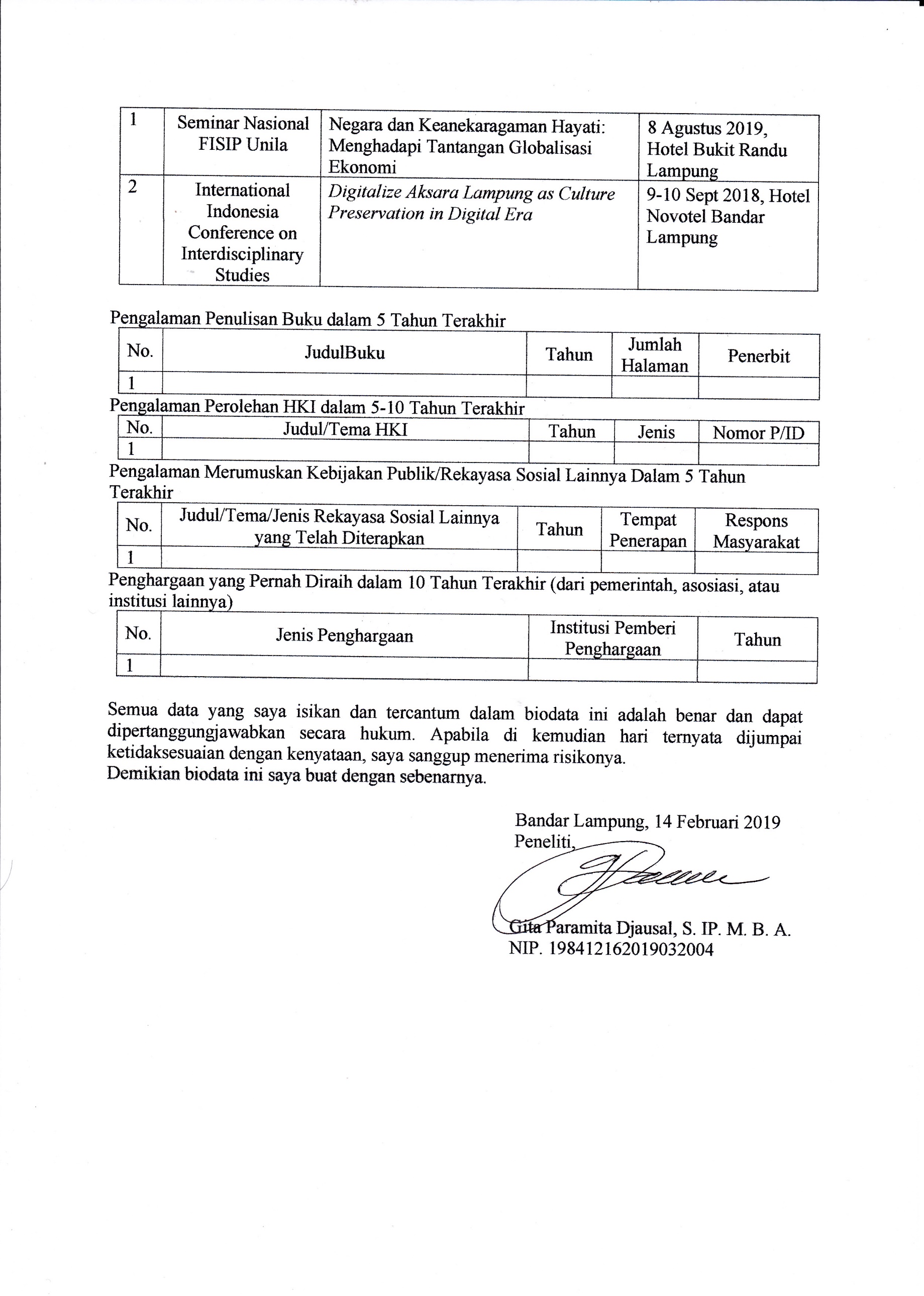 Bandar Lampung, 14 Februari 2019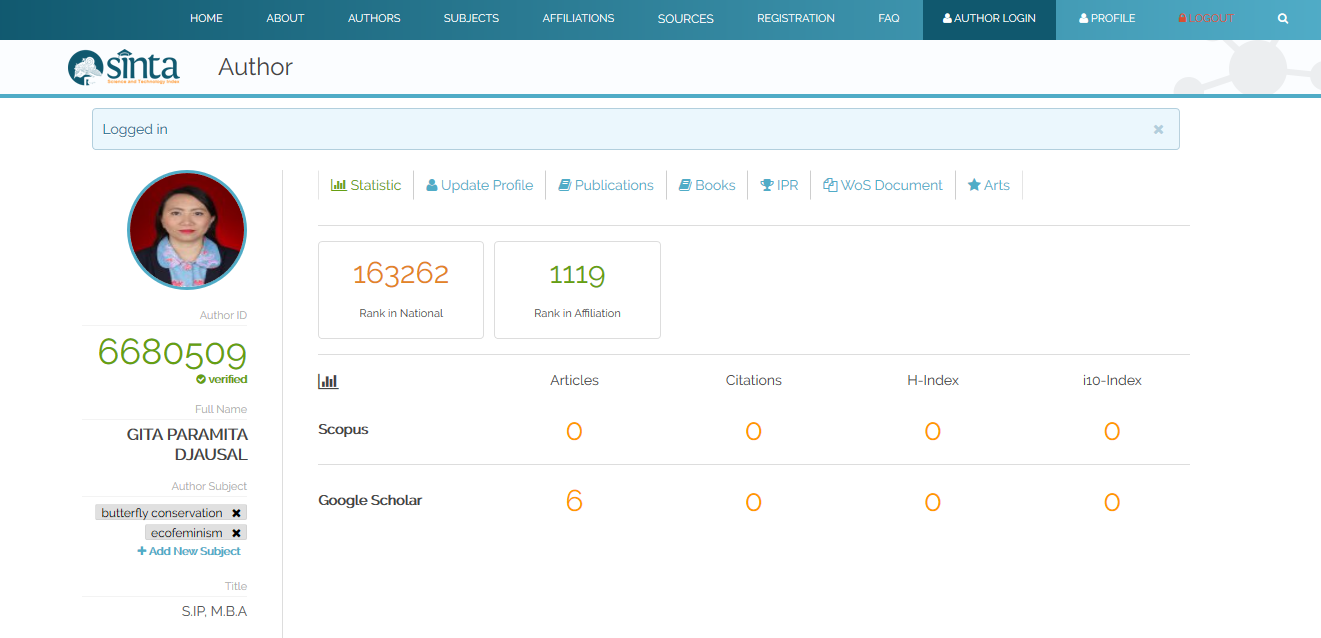 BIODATARiwayat PendidikanPengalaman Penelitian dalam 5 Tahun TerakhirPengalaman Pengabdian Kepada Masyarakat dalam 5 Tahun TerakhirPengalaman Penulisan Artikel Ilmiah dalam Jurnal Nasional 2 Tahun TerakhirPengalaman Penyampaian Makalah secara Ilmiah pada Pertemuan Ilmiah 5 tahun terakhirPengalaman Penulisan Buku 5 tahun terakhirPengalaman Perolehan HKI dalam 5-10 tahun terakhirPengalaman Merumuskan Kebijakan Publik/Rekayasa Sosial 5 tahun terakhirPenghargaan yang diraih 10 tahun terakhirSemua data yang saya isikan dan tercantum dalam biodata ini adalah benar dan dapat dipertanggungjawabkan secara hukum. Apabila di kemudian hari ternyata dijumpai ketidaksesuaian dengan kenyataan, saya sanggup menerima risikonya. Demikian biodata ini saya buat dengan sebenarnya.Bandarlampung, 19 Maret 2021Pengusul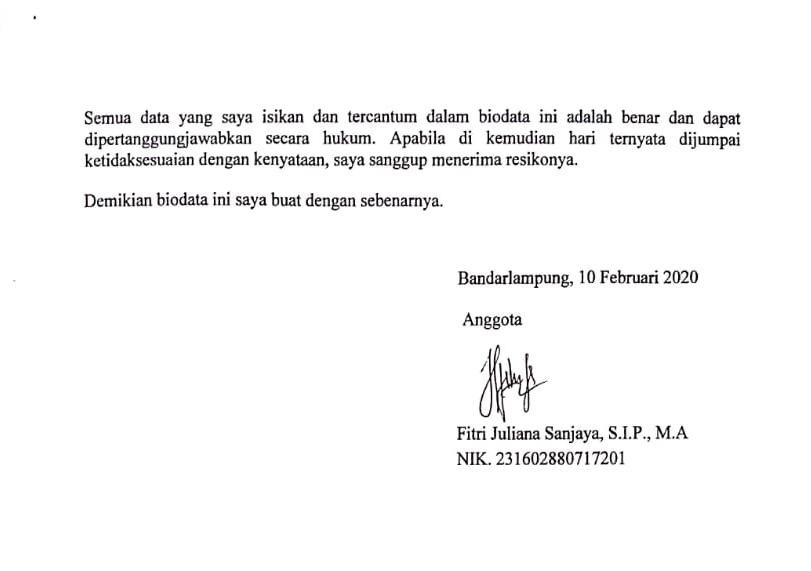 Fitri Juliana Sanjaya, S. I.P., M. A NIK. 231602880717201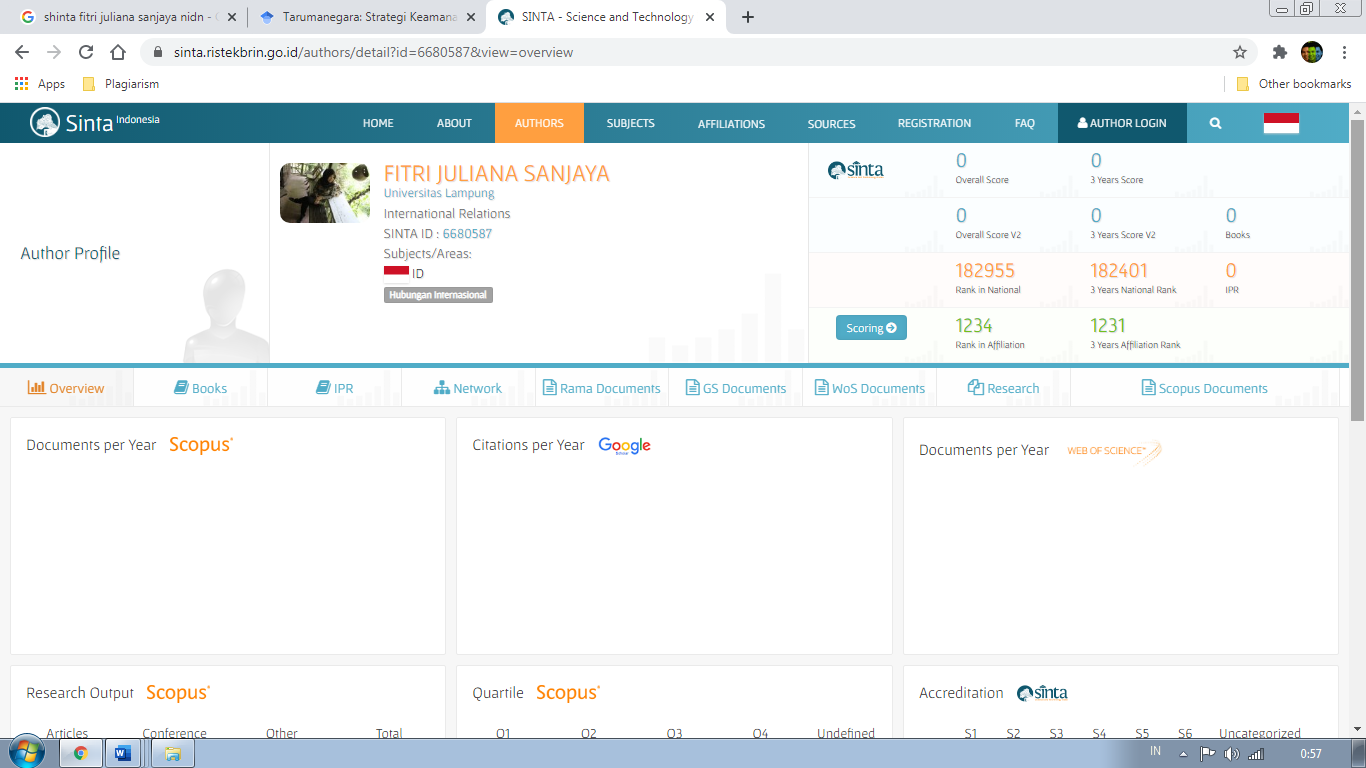 NoNamaJabatanBidang KeahlianProgram StudiAlokasi Waktu (jam/minggu)1.Dr. Anna Gustina Zainal, S.Sos.,M.SiKetuaKomunikasi BudayaIlmu Komunikasi242.Dr. Nina Yudha Aryanti, S.Sos., M.SiAnggota 1Komunikasi BudayaIlmu Komunikasi203.Gita Paramitha Djausal, S.IP.,M.A.BAnggota 2Administrasi BisnisAdministrasi Bisnis204.Gita Hilmi Prakoso, S.Pd.,M.A.BAnggota 3Pendidikan Bahasa dan SeniPendidikan Bahasa dan Seni20No.Perguruan Tinggi/LokasiGelarTahunBidang Studi1UNDIP, SemarangS.Sos1999Ilmu Komunikasi2IPB, BogorM.Si2005	s.dAgustus 2007Komunikasi Pembangunan Pertanian & Pedesaan3.IPB, BogorDr2017	s.dDesember 2019Komunikasi Pembangunan Pertanian & PedesaanNoInstitusiJabatanPeriode1.Jurusan Ilmu Komunikasi Universitas LampungDosen2000- sekarang2.Program Diploma HumasKetua Program Studi2008-20173.Tim Penjaminan Mutu S2 Mikom, Fisip UnilaAnggota2020- sekarang4.Puslit Budaya Lampung, LPPM UnilaKetua2020- sekarang5.Senat FakultasSekertaris2021-sekarang6.Senat UniversitasAnggota2021-sekarangNo.Judul PenelitianKedudukan & Sumber PembiayaanTahun1Swakelola Kajian Diseminasi Teknologi Budidaya Ikan Air Tawar Yang Bernilai EkonomisAnggota Kerjasama Pemda Propinsi20202Tingkat	Kepercayaan	Remaja Terhadap Terpaan Berita Hoaxdi Media SosialKetuaDipa Fakultas20203Model komunikasi mengenai kajian kebijakan keberlanjutan sistem agribisnis dalam rangka penataan kawasan agropolitan diKabupaten TanggamusKetuaHibah Bersaing (thn kedua)20164Model komunikasi mengenai kajian kebijakan keberlanjutan sistem agribisnis dalam rangka penataan kawasan agropolitan diKabupaten TanggamusKetuaHibah Bersaing (thn pertama)20155Pemetaan P2TP2A PropinsiAnggota Hibah APBN20156Analisis	Perilaku	Komunikasi Individu Anak SD Dalam ProsesBelajar	di	Tempat	Bimbingan BelajarKetuaHibah Bersaing20147.Proximity	dan	Kandungan Sosioemosi Isi Pesan ElectronicMail	(e-mail)	di	Mailing ListUunilaKetuaDipa Fakultas20138.Kombinasi desain pesan audiovisual tentang Teknik pencegahan serangan hama kakao menggunakan medium videosebagai media penyuluhanKetuaHibah Bersaing20139.Strategi Komunikasi Pemasaran dalam Meraih Pangsa Pasar Surat Kabar Di LampungAnggota Dipa Fakultas201210.Analisis	perilaku	komunikasi individu dalam pelaksanaan kreditusaha	rakyat	di	kota	Bandar lampungAnggota Dipa Unila201011.Intensitas Interaksi Komunikasi dan Penggunaan Media Komunikasi dalam Pengembangan Kawasan Agropolitan di Kab.Lampung BaratAnggotaHibah Strategis Nasional200912.Pengaruh Iklan Komersial Televisi, Kecerdasan Media Terhadap Pemahaman Bias Gender Ibu Rumah Tangga TidakBekerjaKetua PenelitiProyek Kajian wanita DiktiDepdiknas200713Proyek Penelitian Kebijakan Kehutanan Di Provinsi LampungAnggota	PenelitiProyek		Penelitian Dosen	Muda	DiktiDepdiknas200614Proyek Penelitian Model Pengelolaan Keharmonisan Sosial Pada Konflik Berlanjut BerbasisTanah di Kecamatan TeginenengKetua Peneliti Proyek Penelitian Dosen Muda DiktiDepdiknas200615Analisis Jaringan Komunikasi Masyarakat dalam Mempertahankan Mitos Ruwat Laut Di Kota Bandar LampungKetua Peneliti SP42005No.Judul PengabdianKedudukan & Sumber PembiayaanTahun1Peningkatan Keterampilan Information Literacy dalam Melawan Hoax Tentang Virus Corona di Media Sosial BagiRemaja di Bandar LampungAnggota Dipa Fakultas20202Difusi Inovasi Teknologi Akuaponik Dalam Budidaya Ikan Air Tawar Yang Bernilai EkonomisKetua BLU Unila20203Pelatihan Public speaking bagi anggota Dirlantas Polda LampungNara Sumber20194Pelatihan Public speaking bagi anggota Dirlantas Polda LampungNara Sumber20175Kartini di Masa KiniNara Sumber20166Pelatihan Kesetaraan Gender Kab. Lampung BaratNara Sumber20157Pelatihan Public speaking bagi anggota Dirlantas Polda LampungNara Sumber20158Pengurus P2TP2A Propinsi LampungHumas dan Konseling2015-20189Tim Seleksi Calon KomisionerKomisi Informasi (KI) Propinsi LampungAnggota201410Pelatihan Public speakingNara Sumber201411Pelatihan komunikasi pemasaran bagi pelaku usaha mikro, kecil, dan menengah (UMKM) di kecamatan Kedaton dan Labuhan Ratu,Bandar LampungPemateri/Dipa Fakultas201312Pelatihan Jaringan Radio Komunitas LampungPemateri / Dipa Fakultas201213Pentingnya keterampilan informasi literacy dalam pembelajaran di sekolahPemateri / Dipa Fakultas201114Peningkatan Pengetahuan Siswa Tentang Komunikasi Pembelajaran Yang Efektif dan Pengenalan Serta PemaanfaatanInformasi TeknologiPemateri / Dipa Fakultas200815Sosialisasi Pengetahuan Tentang Pencegahan Penyebaran HIV/AIDS di Kalangan Remaja (Upaya Mendukung Kebijakan Pemerintah dalam Penanggulang-an HIV/AIDS)Pemateri / Dipa Universitas2006Tahun TerbitJudul Artikel & KedudukanNama Jurnal/Prosiding2021Kredit Usaha Rakyat (KUR) Regulation and Communication Factors towards Farmer Independence (Ketua)Nyimak,	Journalof Communication 5 (1)Sinta 22021Genpi’s Strategy in The Develompment Digital Tourism Destination in Lampung Province (Anggota)Sosiohumaniora 23 (2)Sinta 22021Financial Benefits of The Environmentally Friendly Aquaponic Media System (Ketua)Prosiding	IOP Conference Series: Earth and EnvironmentalScience Vol. 7392021Communication	Strategy of Relationship Chat Account Manager in Managing theFollower ((Ketua)Jurnal ISKI 6 (1)Sinta 22021Prospective Study of The Tourism Industry Strategy in The New Normal Era (Anggota)International Journal of Entrepreneurship 25 (2)Terindeks Scopus Q32021The Communication Activities and Women’s Roles in Rudat Culture Based on Adat Law (Ketua)Journal of Legal, Ethical and Regulatory Issue 7 (24)Terindeks Scopus Q22020The Role Of Communication And Farmer Institutional Urgency To The Agriculture Development Program (Anggota)International Journal of Multicultural and Multireligious UnderstandingTerindeks WoS2020The Gender Marginalization and Communication Model Women Farmers in Agriculture Empowerment Policy (Ketua)International Journal of Modern Agriculture2020Manajemen Komunikasi Keluarga Saat Pandemi COVID-19. (Anggota)SALAM, Jurnal Sosial UIN Jakarta2020The Level Of Teenage Confidence In Hoax News Exposure On Social Media (Ketua)RJOAS: Russian Journal of Agricultural and Socio-EconomicSciences2020Requirement and Difficulties to Implement the Policy Lifecycle Model for Systems Management.(Anggota)International Journal of Advanced Science and Technology2020Communication Model of Line’s Account Managers in Managing Consumers. (Ketua)Talent Development & Excellence2019Women’s Communication Attitude in Pepadun Traditional Marriage in Digital Era. (Ketua)OpcionTerindeks Scopus Q32019Community Development Communication Model And Improving The Role Of Agropolitan Institutions.(Ketua)International Journal of      Scientific and Technology Research Terindeks Scopus Q32019The Influence of Emotional Intelligence and Motivation toward Agricultural Extension Worker’s, Performance at Agricultural Office of Tanggamus District.(Ketua)Jurnal  Penyuluhan Sinta 22019Persepsi Petani Terhadap Strategi Komunikasi Penyuluh Dalam Pemanfaatan Media Informasi Di Era Digital.(Anggota)Jurnal Komunikasi Pembangunan2019Pengaruh Media Video Tentang Pariwisata Di Kabupaten Pesawaran Terhadap Peningkatan Pengetahuan Mahasiswa.(Mandiri)Jurnal Master Pariwisata (JUMPA)2018Strategi Komunikasi Politik Pemerintahan Daerah Dalam Meningkatkan Partisipasi Masyarakat Pedesaan.(Ketua)MetaCommunication; Journal Of Communication Studies2017Strategi Komunikasi Oleh Brand Presenter Dalam Memasarkan Produk Kepada Konsumen(Ketua)MetaCommunication; Journal Of Communication Studies2017Analisis Koneksitas Komunikasi Organisasi Di Kawasan Agropolitan Kabupaten Tanggamus(Ketua)Prosiding Seminar Nasional Ilmu Komunikasi, Fisip Unila2016The Model Of Communication Concerning The Sustainability Of Studies Policy In Agribusiness System In Order Structuring The Agropolitan InTanggamus(Ketua)Proceeding International Conference Of Communication, Industry AndCommunity2014Analisis Perilaku Komunikasi dan Penggunaan Jenis Media dalam PelaksanaanKredit Usaha Rakyat di Kota Bandar. (Mandiri)Acta DiurnaNo.JudulKategoriTahun1.Teknik Lobi dan NegosiasiBuku Ajar20172.Budaya Rudat: Ditinjau dariJaringan dan Perilaku PerempuanBuku Monograf20203.RetorikaBuku Ajar20204.Komunikasi Intra dan AntarBudaya Masyarakat LampungBuku Monograf20205.Public SpeakingBuku Ajar2021Nama:Dr. Nina Yudha Aryanti, S.Sos., M.SiNIDN/NIDK:0022057508Pangkat/Jabatan:-/LektorEmail:nina.yudha@fisip.unila.ac.idID Sinta:6142775h-Index scopus:-NoJudul ArtikelPeran (First author, Corresponding author,atau co-author)Volume, Nomor, P-ISSN/E-ISSNURL artikel (jika ada)1.----NoJudul ArtikelPeran (First author, Corresponding author, atauco-author)Nama Jurnal, Tahun terbit, Volume, Nomor, P- ISSN/EISSNURL artikel (jika ada)1.Javanese Cultural Socialization in Family and Ethnic Identity Formation of		Javanese Adolescent Migrant at	Lampung ProvinceFirst authorJurnal Komunitas: International Journal of Indonesian Society and Culture Vol 7 No.2	September		2015. Jurusan Sosiologi dan Antropologi, Universitas	Negeri Semarang.https://journal.unnes.ac.id/nju/index.php/komunitas/article/view/3624Strategy of Ethnic Identity Negotiations of Javanese Migrants Adolescents in Family InteractionFirst authorKomunitas: International Journal of Indonesian Society and Culture. Jurusan Sosiologi dan Antropologi, Universitas Negeri Semarang. Vol 9, No 2(2017):https://journal.unnes.ac.id/nju/index.php/komunitas/article/view/8071NoJudul ArtikelPeran (First author, Corresponding author, atau co-author)Nama Jurnal, Tahun terbit, Volume, Nomor,P-ISSN/EISSNURL artikel (jika ada)1.----NoJudul BukuTahun PenerbitanISBNPenerbit1.----NoJudul KITahunPerolehanJenis KINomorStatus KI(terdaftar/granted)1.-----NoJudulTahunDana Disetujui1.Merancang Strategi Penyuluhan untuk Meningkatkan Partisipasi Suami Ber-KB dalam Upaya Pengentasan Kemiskinan di Lampung (DP3M, Hibah Kompetitif,Stranas)201280.000.0002..Konstruksi Makna ‘Juluk Adek’ Dan ‘Gawi CakakPepadun’ Sebagai Penentu Nilai Identitas Diri Sosial Dalam Interaksi Masyarakat Lampung Pepadun (DP3M, Hibah Kompetitif Penelitian Sesuai Prioritas Nasional)201072.000.0003.Konstruksi Makna Sai Bumi Ruwa Jurai, Siger Dan Kearifan Budaya Lokal Terhadap Harmonisasi Budaya Dan Integrasi Sosial Dalam Mendukung Pembangunan Daerah Di Propinsi Lampung (DP3M /Hibah Strategis Batch 2, Tahun 1)200975.000.0004.Pemodelan Pariwisata Budaya Berbasis Masyarakat Untuk Pengembangan Dan Pelestarian Budaya Lokal Dalam Upaya Mendukung Pembangunan Daerah DiProvinsi Lampung,( DP3M / Hibah Bersaing Tahun 1-3)2008-2010150.000.000NoPeran, TahunNama SkemaJudulDanaDisetujui1.Ketua PengusulKKN PPMPemberdayaan75.000.000Tahun ke-1 dari 1Masyarakat Pekon (Desa)Tahun Pelaksanaan: 2017Kiluan Negeri MenujuDesa Wisata Mandiri1Nama LengkapGita Hilmi PrakosoGita Hilmi Prakoso2Jenis KelaminLaki-lakiLaki-laki3Jabatan Fungsional4NIP5NIDN002210910100221091016SINTA ID670216767021677SCOPUS ID--8Alamat e-mailgita.prakoso2210@fkip.unila.ac.idgita.prakoso2210@fkip.unila.ac.id9Tempat/tanggal lahirBandung, 22 Oktober 1991Bandung, 22 Oktober 199110Nomor Hp08127942598208127942598211Alamat KantorJl. Prof. Dr. Ir. Sumantri Brojonegoro, RW.No: 1, Gedong Meneng, Kec. Rajabasa, Kota Bandar Lampung, Lampung 35141Jl. Prof. Dr. Ir. Sumantri Brojonegoro, RW.No: 1, Gedong Meneng, Kec. Rajabasa, Kota Bandar Lampung, Lampung 3514112Telepon/faks kantor(0721) 701609(0721) 70160913Telepon rumah--14Lulusan yang telah dihasilkan115Mata kuliah yang diampuIntermediate Listening, Advanced Listening, English Proficiency, Basic Structure, Basic SpeakingIntermediate Listening, Advanced Listening, English Proficiency, Basic Structure, Basic SpeakingProgramDiploma-IIStrata 1Strata 2Strata 3Nama Perguruan TinggiUniversitas Pendidikan IndonesiaUniversitas LampungBidang IlmuPendidikan Bahasa InggrisPendidikan Bahasa InggrisTahun Masuk – Lulus2009-20132014-2016Judul Skripsi/Thesis/ DisertasiGenre-Based Approach in Teaching Writing Narrative TextThe Use of  Modified Cognitive Academic Language Learning Approach (CALLA) to Improve Students’ Cognitive Reading Strategies and Reading Comprehension  at SMA Negeri 8 Bandar Lampung Nama PembimbingProf. Emi Emilia, Ph.DProf. Ag. Bambang Setiyadi, Ph.DNoTahunJudul PenelitianKetua/ AnggotaPendanaanPendanaanNoTahunJudul PenelitianKetua/ AnggotaSumber DanaJumlah (Rp)1.2020The Use of Youtube Video toward Students’ Listening AbilityAnggotaDIPA FAKULTAS8.000.0002.2020The Application of MBTI to Analyze EFL Teachers’ Teaching StylesAnggotaMandiri3.2018Makna Ruang Pada Remaja Pengguna Media SosialAnggotaDIPA FAKULTAS8.000.0004.2017Analisis Aspek Legalisasi dalam The Regional Cooperation Agreement on Combating Piracy and Armed Robbery against Ships in Asia (ReCAAP) dan Implikasinya bagi IndonesiaAnggotaDIPA FAKULTAS15.000.000NoNoTahunJudul PenelitianKetua/ AnggotaPendanaanPendanaanNoNoTahunJudul PenelitianKetua/ AnggotaSumber DanaJumlah (Rp)1.20172017Sosialisasi Cara Peningkatan Pelayanan Pada Lansia Melalui  Kualitas Derajat	Homofili Untuk Mencapai Komunikasi Maksimal  Antara Petugas Panti Jompo dan Lansia Tresna Werdha NatarAnggotaDIPA FAKULTAS6.000.0002.20182018Literasi Informasi Bagi Pengguna Perpustakaan SMPQ Darul Quran Bandar LampungAnggotaDIPA FAKULTAS6.000.0003. NoTahunJudul ArtikelPenulis Pertama/AnggotaNama Jurnal, Vol., No.Nomor ISSN/ISBN1.2016An Analysis of Teacher’s Illocutionary Act in Teaching Learning Process	AnggotaEdukasi Lingua Sastra (Elsa) Volume 14, Nomor 2 September 2016978-602-0860-36-7No.TahunJudul ArtikelNama SeminarPenyelenggara1.2016Explicit and Implicit Strategy Straining, Which one is better?The 1stInternational Conference on Law, Econoics, and EducationUniversitas Muhammadiyah Metro2.2020The Use of Youtube Video toward Students’ Listening AbilityThe 3rd International Conference on Progressive EducationFKIP UNILA3.2020The Application of MBTI to Analyze EFL Teachers’ Teaching StylesThe 3rd International Conference on Progressive EducationFKIP UNILANo.TahunJudul BukuPenerbit / ISBNJumlah Halaman1234No.Judul / Tema HaKITahunJenisNo. P/IDNo.Jenis PenghargaanInstitusi Pemberi PenghargaanTahun1Nama Lengkap (dengan gelar)Gita Paramita Djausal, S. IP., M. B. A2Jenis KelaminPerempuan3Jabatan Fungsional-4NIP/NIK/Identitas lainnya1984121620190320045NIDN00161284036Tempat danTanggal LahirBandarlampung, 16 Desember 29847E-mailgita.djausal@fisip.unila.ac.id8No Telepon/HP0815732608969Alamat KantorJl. Sumantri Brodjonegoro no. 1 Gedong Meneng, Bandar Lampung 3514510No Telepon/Faks0721-70462511Lulusan  yang telah dihasilkanS-1= 9 orang; S-2= 0 orang; S-3= 0 orang;12Mata Kuliah yang DiampuEtika Bisnis12Mata Kuliah yang DiampuBisnis Internasional12Mata Kuliah yang DiampuLampung dan Globalisasi12Mata Kuliah yang DiampuKewirausahaanS-1S-2Nama Perguruan TinggiUniv. Katolik ParahyanganITBBidang IlmuHubungan InternasionalAdministrasi BisnisTahun Masuk Lulus2002-20072008-2010Judul Skripsi/Thesis/DisertasiUpaya Ashoka Indonesia dalam Menangani Masalah Perempuan Korban Kekerasan di Yogyakarta pada periode 1997-2000Strategi Pengembangan Taman Kupu-Kupu Gita Persada, Salah Satu Unit Kegiatan Sahabat Alam dalam Pelestarian Kupu-KupuNama Pembimbing/PromotorBob Sugeng Hadiwinata, Ph. D. Dr. Ir. Mohamad TohaNo.TahunJudul PenelitianPendanaanPendanaanNo.TahunJudul PenelitianSumber*Jml(Juta Rp)12019Paradiplomasi Keanekaragaman Hayati Provinsi Lampung dalam Kerangka Masyarakat ASEAN 2025DIPA BLU Unila1522019Go-Plate (Go-green Plate – Piring Komposit Daun Ramah Lingkungan)DIPA BLU Unila12532018Augmented Reality Pelacak Lokasi Pustaka dengan AR MarkerDIPA BLU Unila3542018Paradiplomasi Provinsi Lampung dalam Diplomasi BudayaDIPA FISIP Unila102017Peran Industri-Industri Strategis Indonesia dalam Pertahanan NegaraDIPA FISIP Unila72016Strategic Challenges for Australian Digital Diplomacy 2.0 (A Study Case on @DubesAustralia Opinion Building Approaches)DIPA FISIP Unila1552015Peluang dan Tantangan Asian Highway Network bagi Negara IndonesiaDIPA FISIP Unila6No.TahunJudul Pengabdian Kepada MasyarakatPendanaanPendanaanNo.TahunJudul Pengabdian Kepada MasyarakatSumber*Jml (Juta Rp)12019Pemanfaatan Keyboard Aksara Lampung sebagai Alat Pembelajaran di Lingkungan Sekolah Menengah PertamaDIPA FISIP Unila3522019Sosialisasi Global Environmental Awareness pada Siswa Sekolah Menengah Atas Menggunakan  Kotak Sampah InteraktifDIPA FISIP Unila1032018Sosialisasi Global Environmental Awareness pada Siswa Sekolah Menengah Atas Menggunakan  EcofunopolyDIPA FISIP Unila7,542017Sosialisasi Bahaya Human Trafficking dalam Menghadapi Konektivitas ASEANDIPA FISIP Unila82016Sosialisasi Manajemen Pengelolaan Sampah berbasis Sekolah, kepada Guru dan Siswa SMU se-Bandarlampung 2016DIPA FISIP Unila72015Peningkatan Kesadaran Pariwisata berbasis EkoturismeDIPA FISIP Unila7No.Judul Artikel IlmiahVolume/Nomor/TahunNama Jurnal1Augmented Reality Pelacak Lokasi Pustaka dengan Ar MarkerVol. 7 No. 1 Februari 2020, p. 77-86Jurnal Teknologi Informasi dan Ilmu Komputer2Asian Highway Network bagi Kepentingan Nasional IndonesiaVol. 1 No. 1 Maret 2018Jurnal Hubungan Internasional Indonesia Script3Ecoroad: A Sustainable Infrastructure for Road Development in National Park2017Proceeding International Conference on ASEAN Golden AnniversayNo.Nama Pertemuan Ilmiah / SeminarJudul Artikel IlmiahWaktu danTempat1Seminar Nasional FISIP UnilaNegara dan Keanekaragaman Hayati: Menghadapi Tantangan Globalisasi Ekonomi8 Agustus 2019, Hotel Bukit Randu Lampung2International Indonesia Conference on Interdisciplinary StudiesDigitalize Aksara Lampung as Culture Preservation in Digital Era9-10 Sept 2018, Hotel Novotel Bandar LampungNo.JudulBukuTahunJumlah HalamanPenerbit1No.Judul/Tema HKITahunJenisNomor P/ID1No.Judul/Tema/Jenis Rekayasa Sosial Lainnya yang Telah DiterapkanTahunTempat PenerapanRespons Masyarakat1No.Jenis PenghargaanInstitusi Pemberi PenghargaanTahun1 Peneliti,Gita Paramita Djausal, S. IP. M. B. A.NIP. 1984121620190320041Nama Lengkap (dengan gelar)Fitri Juliana Sanjaya, S. I.P., M. A2Jenis KelaminPerempuan3Jabatan Fungsional-4NIP/NIK/Identitas lainnya2316028807172015NIDN00170788056Tempat dan Tanggal LahirBandarlampung, 17 Juli 19887E-mailfitrijuliana@fisip.unila.ac.id8No Telepon/HP0821775876579Alamat KantorJl. Sumantri Brodjonegoro no. 1 Gedong Meneng, Bandar Lampung 3514510No Telepon/Faks0721-70462511Lulusan yang telah dihasilkanS-1= 9 orang; S-2= 0 orang; S-3= 0 orang;12Mata Kuliah yang DiampuSistem Sosial dan Politik Indonesia12Mata Kuliah yang DiampuSubnasional dan Paradiplomasi12Mata Kuliah yang DiampuLampung dan Globalisasi12Mata Kuliah yang DiampuKajian PerdamaianS-1S-2Nama Perguruan TinggiUniv. LampungUniv. Gadjah MadaBidang IlmuIlmu PemerintahanHubungan InternasionalTahun Masuk Lulus2007-20112012-2015Judul Skripsi/Thesis/DisertasiHubungan Eksekutif dengan Legislatif Pada Penyusunan APBD Tahun 2010 Kabupaten Lampung Timur Dalam Perspektif Agency TheoryMONUC Dan Perlindungan Masyarakat SipilDi Democratic Republic Of CongoNama Pembimbing/PromotorDrs. Denden Kurnia Drajat, M.SiTabah Maryanah, M.A.Rochdi Mohan Nazala,MSA, M.LittNoTahunJudul PenelitianPendanaanPendanaanNoTahunJudul PenelitianSumberJml (Juta Rp)12020Pemetaan Persaingan Perdagangan Sektor Kopi Internasional: Analisis Jejaring Ekspor Indonesia 2001 -2018DIPA FISIP12,522019Local Knowledge Dalam Kebijakan Kelautan Dan Perikanan Provinsi LampungDIPA FISIP Unila1032019Paradiplomasi Keanekaragaman Hayati Provinsi Lampung dalam Kerangka Masyarakat ASEAN 2025DIPA BLU Unila1542019Pemetaan Strategis Potensi Provinsi Lampung dalam Rangka Menghadapi IMTGT 2020DIPA BLU Unila4052018Peran Paramiliter (Pam Swakarsa) dalam Konflik Agraria antara PT Bangun Nusa Indah Lampung (BNIL) dengan Serikat Tani di Tulang Bawang, LampungDIPA BLU Unila3562018Penerapan Diplomasi Digital Melalui Penggunaan Media Sosial Instagram Kementerian Luar Negeri Republik Indonesia Tahun 2017DIPA FISIP Unila1072017Peran Industri-Industri Strategis Indonesia dalam Pertahanan NegaraDIPA FISIP Unila782016Unila dalam Rangka Asean University Network Quality AssuranceDIPA FISIP Unila692019Local Knowledge Dalam Kebijakan Kelautan Dan Perikanan Provinsi LampungDIPA FISIP Unila10NoTahunJudul PenelitianPendanaanPendanaanNoTahunJudul PenelitianSumberJml (Juta Rp)12020Pembangunan Komunitas Sektor Perkopian Lampung: Pengembangan Produk danPembangunan Brand Berdaya Saing InternasionalDIPA FISIP12,522019Workshop Pemanfaatan Feature Market Place Pada Media Sosial Bagi Promosi Produk Usaha MasyarakatDIPA FISIPUnila1032018Sosialisasi Global Environmental Awareness pada Siswa Sekolah Menengah Atas Menggunakan EcofunopolyDIPA FISIPUnila7,542017Sosialisasi Kesadaran Tentang Perubahan Iklim GlobalDIPA FISIPUnila852016Sosialisasi Manajemen Pengelolaan Sampah berbasis Sekolah, kepada Guru dan Siswa SMU se-Bandarlampung 2016DIPA FISIPUnila7NoJudul Artikel IlmiahVolume/Nomor/TahunNama Jurnal----NoNama Pertemuan IlmiahJudulWaktuTempat1Seminar Nasional FISIP  Unila 2019Negara dan Keanekaragaman Hayati: Menghadapi Tantangan Globalisasi EkonomiKamis, 8 Agustus 2019Hotel Bukit Randu, LampungNoJudul BukuTahunJumlah HalamanPenerbit-----NoJudul/Tema HKITahunJenisNomor P/ID-----NoJudul /Tema Rekayasa SosialTahunTempat penerapanRespon Masyarakat-----NoJenis penghargaanInstitusi PemberiTahun----